IY. СОЦИАЛЬНЫЙ ПАСПОРТ ЛИЦЕЯ.Характеристика микросоциума МОУ «Лицей г. Кировска».	Здание МОУ «Лицей г. Кировска» расположено на центральной улице города. Добраться до лицея можно городским автотранспортом маршрутами №1, 131, 102, 104, 105, 108, 128   достаточно просто, остановки  находятся в 30 метрах от образовательного учреждения.Схема расположения  социально значимых объектов микрорайона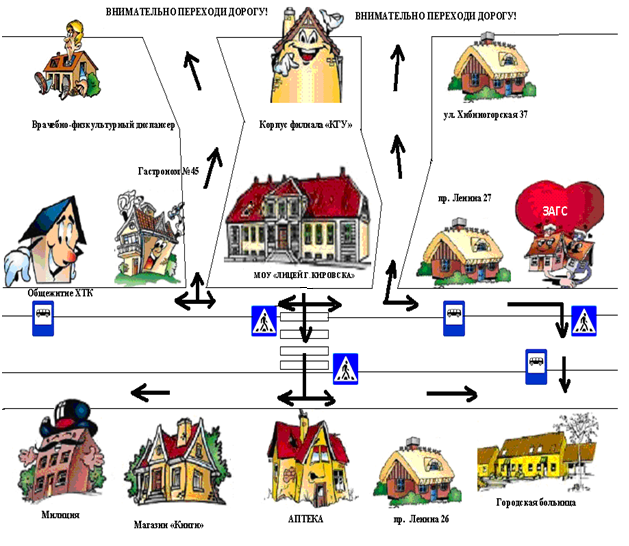 СОЦИАЛЬНЫЙ ПАСПОРТ МОУ «ЛИЦЕЙ г. КИРОВСКА» в 2008 – 2009 учебном годуКоличество правонарушений в 2008-2009 учебном году составило 2 случая, СОЦИАЛЬНЫЙ СТАТУС РОДИТЕЛЕЙ